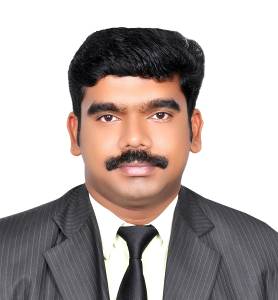 PRASADPRASAD.122419@2freemail.com        CURRICULUM VITAE    CAREER OBJECTIVES		Seeking assignments in Senior Level Accounts, Purchase, Sales Operations and Inventory/Stores Management with leading organization of repute.       EXPERIENCE SUMMARY		Bin Harmal Group, Al-Ain, UAE	  Oct’2003  -  JUN’ 2013                         [   9 –years  and 7-Months  ]Growth Path:Store & Warehouse In Charge cum Purchase Executive (Cement Products Factory – Uniloc)       Oct’2003– Dec’2007Assistant Accountant cum Cashier (Cement Products Factory - Dura Pipe & Marble Division)       Jan’2008 – Dec’2008Executive Assistant Accounts & Finance Head (Bin Harmal Group)                                           Jan’2009 – June’2013   PROFESSIONAL EXPERIENCE			BIN HARMAL GROUP                                                                                                                                                                                                                    [ YEAR PERIOD:  from january-2009   TO June- 2013  ]                    Position :   executive Assistant Head of Accounts & financeDuties & Responsibilities:Head office Petty cashier, Handling cash dealings and preparing Cash Expense Voucher.Reporting direct to the company top management on accounts and financial status.Maintain confidential records, documents and files.                                        Projects Accountant ,Contracting Company. (Al Ain -University Project )Handling Accounts Payable and Receivables and Petty Cash.Reporting direct to the company management on accounts and financial statusHandling Petty cash and preparing Cash Expense, Journal, Assets Voucher.Prepare Bank transaction Vouchers & Monthly reconciliation statements.Handling purchase payments and make sure all purchases project manager with order.Preparing Sub Contractor Payments and verifying, Reconciling Statement. Prepare suppliers payments and reconciling monthly statements.Maintain confidential records, documents and files. General Accountant,for group companies. Handling Clients and Suppliers, coordinating settlement of payment and Receivables.Reporting direct to the company management on accounts and financial status.Handling Clients Collection and Invoice delivery.Coordinate with Group all Accounts works.Handling Bank dealings, Deposits and Withdrawals.          BIN HARMAL CEMENT PRODUCTS FACTORY – DURA PIPE & MARBLE DIVISION                                                                                              [ YEAR Period :  from january-2008 to  dec- 2008  ]       Position :   Accountant cum cashierDuties & Responsibilities:Prepare Sale Order and Delivery note as per the Clients purchase Order.Supervising Marble Stock inventory.Prepare Store receipts and issue voucher.Prepare and posting Bank Receipt, bank Payment Vouchers and journal vouchers.Prepare Bank Reconciliation Statement.Preparing purchase order for required materials.Reporting directly to the company manager and accounts Department.Ensure Marble Stock receiving and Issuing quantity.Prepare and posting receipt, payment and journal Vouchers.Properly arranging and controlling filing all documents.Handled 100,000/- Dhs. Petty Cash & preparing Petty Cash Expense Voucher. Supervising Store inventory with store keeper.Ensure Store Receipt & Issues Vouchers.Preparing Inventory Reconciliation.Prepare Petty Cash Expense Voucher.BIN HARMAL CEMENT PRODUCTS FACTORY – UNILOC                                                                                                                                                  [  Year period :  October – 2003  to  december-2007  ]Position :  Store & Warehouse in charge cum Purchase executive Duties & Responsibilities:In- Charge of Store & Warehouse– ISO 9000 Standard. (Around 3000 Items Stock) Ensuring that the stock do not exceed maximum level and not below minimum stock levelReporting directly to the company manager and accounts Department.Prepare Requisition for purchasing materials when stock read re-order levelPurchasing Materials according to purchase Order Follow-Up.Place materials requisition in case of less or out of stock and approval from factory managerCo-Ordination with the production in case of immediate requirementsCo-Ordination with the maintenance In-charge to procure their requirements Make sure that the store premises are tidy and clean Maintain Adequately the stock bin cardsTrace materials with stock bin cards and store layoutFill out 'Action List of Shelf Life Products' from and submit to the management at least one month before the date expiryPrepare day to day Receipt and Issue Materials voucher.Ensuring Material issue as per the requisition and authentication.Maintaining & supervising duties of under staff.Stock Handled Materials & Spare PartsHeavy & Light Vehicles Spare Parts, Vehicles Oil, Filters and Fuel Stock.Factory Machinery, Hydraulic, Pneumatic and Electrical, Spare Parts.Water Pipes & Fittings, General Camp maintenance equipments.Aggregates, Sand and Cement other raw materials.Purchase Executive    Arranging Required Material List and getting quotation from suppliers.Comparing Suppliers Quotation Price list of Materials Report for Manager approval.Prepare Purchase Order for Suppliers.Maintain Follow up Of materials Delivery.Accounts AssistantPrepare Journal Voucher and Daily Expense Voucher. Day to day maintain all the documents and vouchers in a files.Co-ordinations with Accounts Department Accounts Data entry work.       ACADEMIC QUALIFICATIONS			B.Com - Commerce (2001-2003): From Calicut University of Kerala, INDIA    Pre Degree -Commerce (2000-2001):Higher From Calicut University of Kerala, INDIA10th (March 1999): Secondary School Leaving Certificate Examination of Kerala, INDIA.     COMPUTER KNOWLEDGE			MS.Office Auto Mission [M.S Excel & Word ]Dac Easy - Accounting SoftwarePetty Cash  Software,Internet    PERSONAL STRENGTHS			Ability to work in a team environmentTrustworthy, responsible, punctual, and hardworking.Excellent interpersonal communication skills and friendly attitude.Quick to learn and adapt.      LANGUAGES			English : Expert   	         ▪ Malayalam : Expert      	▪ Hindi : Intermediate   Arabic – Working knowledge      PERSONAL INFORMATION			                               Nationality		:	INDIAN, Kerala               Sex & Status		:	Male, Married               Date of Birth `      	:	05 April 1983	            Driving License             :          Light Vehicle - UAE            Visa Status                   :          Employment [ Transferable Immediately ]DECLARATION : -I hereby certify that the above information’s are true and correct to the best of knowledge and belief.                                                                                                     